Publicado en Barcelona el 12/09/2022 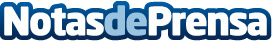 La industria y los hogares se revolucionan de la mano de la interfaz HMI y el software SCADA El avance de la tecnología hace que cada vez sea más habitual y necesario el uso de interfaces y softwares en las industrias y en los hogares, por eso, desde Schneider Electric explican qué son HMI y SCADADatos de contacto:Noelia Iglesias935228610Nota de prensa publicada en: https://www.notasdeprensa.es/la-industria-y-los-hogares-se-revolucionan-de Categorias: E-Commerce Software Hogar Otras Industrias http://www.notasdeprensa.es